СОДЕРЖАНИЕВведение………………………………………………………………………......31.	Общая характеристика организации………………………………………….42. Состав и структура имущества организации…………………………………93. Трудовые ресурсы организации и их использование………………………15Заключение……………………………………………………………………...24Приложение……………………………………………………………………..29ВВЕДЕНИЕПрактика по получению первичных профессиональных умений и навыков проходила на базе Смоленского филиала РЭУ им.                                     Г.В. Плеханова с 06.07.2019 по 19.07.2019. В ходе ее прохождения происходит углубление и закрепление знаний и профессиональных навыков, полученных в процессе обучения на основе изучения практических ситуаций.Целью данной практики является закрепление теоретических знаний, полученных при изучении базовых дисциплин, знакомство с деятельностью организации.Место прохождения организационно-управленческой практики: Смоленский филиал РЭУ им. Г.В. Плеханова. При прохождении практики были поставлены следующие задачи:изучить организационно-правовую форму организации, её основные виды деятельности, основные локальные документы, регулирующие её деятельность;изучить деятельность структурного подразделения (кафедра экономики и торгового дела);проанализировать трудовые ресурсы организации.ОБЩАЯ ХАРАКТЕРИСТИКА ОРГАНИЗАЦИИРоссийский экономический университет имени Г.В. Плеханова- ведущий экономический ВУЗ страны. Это крупнейший учебный и научный центр по подготовке и переподготовке специалистов высшей квалификации в области экономики, товароведения, техники и технологии.Основание Российского экономического университета имени Г.В. Плеханова относится к 1907 году. Тесная связь университета с национальной экономикой была обусловлена развитием коммерции и технологии пищевых производств в начале XX века, а затем – становлением товароведения, ростом кооперативного движения, созданием государственной экономической статистики и системы планирования, экономическими реформами 1965-1970 годов, макроэкономическими и отраслевыми исследованиями. Миссия РЭУ – содействие устойчивому социально-экономическому развитию России за счет формирования человеческого и интеллектуального капитала.   Стратегической целью РЭУ является построение эффективной многоуровневой системы непрерывного образования в сфере экономики и смежных областях знаний, отвечающей запросам государства, общества и личности, формирование университета, образовательная и научно-исследовательская деятельность которого имеют широкое международное и национальное признание и обеспечивают ресурсную базу его дальнейшего устойчивого развития.   Специфика РЭУ заключается в том, что он сохраняет традиции отечественного образования в сфере экономики, обновляя их на основе требований реальной экономики и современных международных стандартов. Обучение в РЭУ организуется в Москве и 22 филиалах, расположенных в городах Российской Федерации и за рубежом. ​  ​Один из филиалов Российского экономического университета имени Г.В. Плеханова расположен в городе Смоленск. В настоящее время филиал является единственным в регионе многопрофильным образовательным комплексом с государственным статусом, осуществляющим разноуровневую подготовку специалистов по программам довузовской подготовки, среднего профессионального и высшего образования, а также по программам дополнительного профессионального образования и профессионального обучения.В Смоленском филиале РЭУ им. Г.В. Плеханова сложился коллектив высококвалифицированных преподавателей, активно внедряются в учебный процесс современные образовательные технологии, развивается материально-техническая база.Сегодня на образовательном рынке региона в сегменте подготовки специалистов высшего и среднего звена для экономики региона Смоленский филиал РЭУ им. Г.В. Плеханова реализует 14 образовательных программ в рамках 4 укрупненных групп направлений/ специальностей: 9 основных профессиональных образовательных программ высшего образования и 5-программ подготовки специалистов среднего звена среднего профессионального образования. Исходя из целей своей деятельности Смоленский филиал РЭУ им. Г.В. Плеханова осуществляет следующие основные виды деятельности:Реализует основные общеобразовательные программы, основные профессиональные образовательные программы, образовательные программы среднего профессионального образования, образовательные программы высшего образования на началах бюджетного финансирования и на внебюджетной (платной) основе.Реализует основные программы профессионального обучения, реализует дополнительные образовательные программы, дополнительные профессиональные программы (повышение квалификации, профессиональной переподготовки).Выполняет научные исследования.Поддерживает международные связи с иностранными образовательными учреждениями и научными организациями.Осуществляет издательскую деятельность.Осуществляет другие виды деятельности, незапрещенные законодательством Российской Федерации.Организует, проводит и принимает участие в проведении общественно-значимых мероприятий в сфере образования и науки.Рынок образовательных учреждений, а именно высших учебных  заведений характеризуется достаточной конкуренцией. В связи с тем, что появляется большое число учебных заведений, которые схожи в предлагаемых направлениях подготовки и которые активно повышают эффективность предоставляемого ими образования. Главным направлением Смоленского филиала РЭУ им. Г.В. Плеханова является образование по программам высшего профессионально образования.Конкурентами организации на рынке являются Смоленский государственный университет, Смоленская государственная академия физической культуры, спорта и туризма, Смоленская государственная сельскохозяйственная академия.Основные конкуренты организации на рынке:1. Смоленский филиал Финансового университета при правительстве Российской Федерации ведет набор по таким конкурентным направлениям, как менеджмент и экономика (стоимость обучения: 1 и 2 курс – 95 760 руб., 3 курс – 94 540 руб., 4 курс – 84 320 руб.)2. Смоленская государственная академия физической культуры, спорта и туризма. Конкурентные направления: менеджмент (бакалавриат, срок обучения 4 года, стоимость обучения – 63 370 руб.).3. Смоленский институт экономики (филиал СПбУУ и Э-Санкт-Петербургского университета управления и экономики). Конкурентные направления: менеджмент (бакалавриат, срок обучения 4 года, стоимость обучения - 84 000 руб.), экономика (бакалавриат, срок обучения 4 года, стоимость обучения - 84 000 руб.).4. Смоленский филиал РАНХиГС (Российской академии народного хозяйства и государственной службы при Президенте Российской Федерации). Конкурентные направления: менеджмент (бакалавриат, срок обучения 4 года), экономика (бакалавриат, срок обучения 4 года, 1 год обучения стоит 112 690 рублей).5. СмолГУ (Смоленский государственный университет). Конкурентные направления: Экономика (бакалавриат, срок обучения 4 года, стоимость обучения – 102 980 руб.), менеджмент (бакалавриат, срок обучения 4 года, стоимость обучения – 102 980 руб.), экономическая безопасность (специалитет, срок обучения 5 лет, стоимость обучения – 102 980 руб.)6. Смоленская государственная сельскохозяйственная академия. Конкурентные направления: менеджмент (бакалавриат, срок обучения 4 года, стоимость обучения – 107 866 руб.), экономика (бакалавриат, срок обучения 4 года, стоимость обучения – 107 866 руб.). Структурное подразделение Смоленского филиала РЭУ им. Г.В. Плеханова, где проходила практика – кафедра экономики и торгового дела.Цель кафедры – подготовка высококвалифицированных специалистов в сфере экономики, торгового дела и рекламы, обладающих современными знаниями и навыками, умеющими применять их в своей профессиональной деятельности.Основными задачами данного отдела являются:обеспечение эффективного решения образовательных, учебно-педагогических, организационно-методических, научно-исследовательских и информационно-аналитических задач в области подготовки бакалавров; обеспечение компетентного подхода при разработке и реализации ОПОП бакалавров; осуществление руководства практикой студентов и выпускными квалификационными работами, курирование проведения государственной итоговой аттестации выпускников филиала;ведение организационно-воспитательной деятельности среди студентов.Основные направления деятельности кафедры: учебно-методическое обеспечение образовательного процесса; кадровое обеспечение образовательного процесса; научно-исследовательская работа;совершенствование материально-технического и информационного обеспечения реализации образовательных программ; организационно-воспитательная работа.2. СОСТАВ И СТРУКТУРА ИМУЩЕСТВА ОРГАНИЗАЦИИСостав и структура имущества Смоленского филиала РЭУ им. Г.В. Плеханова представлены в таблице 1.Таблица 1Состав и структура имущества Смоленского филиала РЭУ им. Г.В Плеханова за период 2015-2019 гг.Исходя из данной таблицы мы можем сказать, что:- основные средства в 2015 г. были меньше, чем в 2019 г. на 4 787,5 тыс. рублей;- основные средства в 2016 г. были больше по сравнению с 2015 г. на 716,9 тыс. рублей, но меньше, чем в 2017 г. на 931,6 тыс. рублей;- в 2019 г. основные средства составляли 42244 тыс. рублей и были больше, чем в 2018 г. на 3730,9 тыс. рублей и на 3 139 тыс. рублей по сравнению с 2017 г.;- в период с 2015 по 2019 год показатель прочих внеоборотных средств повысился на 0,2 тысяч рублей, но сильно снизился по сравнению с 2018 годом на 6243 тысяч рублей;- прочие внеоборотные активы в 2015-2016 гг. были одинаковыми и составляли 38485,3 тыс. рублей;- в 2017 г. прочие внеоборотные активы были меньше, чем в 2018 г. на 293,9 тыс. рублей;- запасы в 2015 году составляли 796,8 тысяч рублей, в 2016 году – 772,3 тысячи рублей, а это на 24,5 тыс. рублей меньше, чем в предыдущем году. - запасы в 2017 г. были меньше по сравнению с 2016 г. на 3,2 тыс. рублей, но больше по сравнению с 2018 г. на 144,9 тыс. рублей;- в 2019 г. же запасы были намного больше, чем в 2015 г.  на 221,6 тыс. рублей и на 394,2 тыс. рублей по сравнению с 2018 г.;- дебиторская задолженность к 2019 году выросла в несколько раз, составив 775.2 тысяч рублей, а это на 31,8 % больше по сравнению с 2018 г.;- в 2016 г. дебиторская задолженность стала меньше по сравнению с 2015 г. на 114,95 тыс. рублей;- дебиторская задолженность в 2018 г. заметно возросла на 541,6 тыс. рублей;- денежные средства в 2015 г. были меньше, чем в 2016 г. на 894,36 тыс. рублей и на 678,24 тыс. рублей по сравнению с 2017 г.;- в 2018 г. денежные средства сильно возросли на 14 973,3 тыс. рублей по сравнению с 2017 г.;- денежные средства в 2019 г. составляли 19776,6 тыс. рублей и были меньше, чем в 2018 г. на 334,9 тыс. рублей;- итого оборотные активы возросли с 2015 г. по 2019 г. на 17 041 тыс. рублей.Анализ наличия основных фондов предприятия произведен на основе данных таблицы 2.Таблица 2Размер и структура основных средств Смоленского филиала РЭУ им. Г.В Плеханова (на конец года)В состав основных средств Смоленского филиала РЭУ им. Г.В Плеханова включают в себя следующее: здания, машины, оборудование, транспортные средства, инвентарь, земельные участки и другие виды. Сумма зданий, сооружений и передаточных устройств в 2015 году составила 27 406 тысяч рублей, к 2019 году сумма данного вида основных средств увеличилась и составила 27888,2 тысяч рублей. Сумма машин и оборудований в 2015 году - 4 216,2 тысячи рублей, в 2018 – 6703 тысячи рублей. Данный показатель увеличился на 2 486,8 тысячи рублей.Данные за транспортных средства, а также суммы земельных участков за рассматриваемый период остались неизменны, удельный вес первого показателя вырос на 0,01%, второго показателя уменьшился на 0,37%.  Сумма такого показателя как производственный и хозяйственный инвентарь в 2019 году – 4725,4 тысяч рублей, что больше показателя 2015 года на 3 290,8 тысяч рублей. Другие виды основных средств испытали изменения в отрицательную сторону, несмотря на то, что в 2015 году показатель составил 4 397,7 тысяч рублей что является максимальным показателем в рассматриваемом промежутке , а в 2016 и 2017 годах показатель оставался на уровне 3 041,3 тысячи рублей, а в 2018 году повысился до 3 752,4 тысяч рублей.   Обеспеченность основными средствами производства организации представлена в таблице 3.Таблица 3Обеспеченность основными средствами Смоленского филиала РЭУ им. Г.В. Плеханова за период 2015-2019 гг.Проанализировав таблицу 3, можно сказать, что:- среднегодовая стоимость основных средств в 2015 г. была меньше, чем в 2019 г. на 4 122,9 тыс. рублей;- среднегодовая стоимость основных средств в 2016 г. была больше по сравнению с 2015 г. на 1209,7 тыс. рублей, но меньше, чем в 2017 г. на 483,4 тыс. рублей; - среднегодовая численность работников в 2017 г. была больше по сравнению с 2016 г. на 11 человек, но меньше по сравнению с 2018 г. на 7 человек;- в 2019 г. среднегодовая численность работников стала намного меньше, чем в 2015 г. на 40 человек;- в 2015 году на одного работника приходилось 677,5 тысяч рублей, в 2016 году рост составил 200,5 тысяч рублей;- к 2016 году показатель вырос на 133,87 тысяч рублей, а к 2018 году на 111,8 тысяч рублей;- к 2019 году показатель снизился на 6,3 тысячи рублей. Данные по экономической эффективности использования основных средств представлены в таблице 4.Таблица 4Экономическая эффективность использования основных средств за 2015-2019 гг.Исходя из данной таблицы, можно сделать несколько выводов:- среднегодовая стоимость основных средств к 2019 году увеличилась на 4 122,9 тысячи рублей, составив 79326,2 тысяч рублей;- стоимость валовой продукции с 2015 года увеличивалась и составляла 53 647,2 тысяч рублей, что на 10248,7 тыс. рублей меньше, чем в 2019 г.;- прибыль от реализации продукции ежегодно сокращалась и на 2018 год составляет 105,6 тысяч рублей, но к 2019 увеличилась на 90,7 тысяч рублей;- фондоотдача и фондоёмкость остались практически неизменны, однако в рассматриваемом периоде имел место рост и уменьшение показателей в пределах 0,01-0,1 рублей.Анализ состава и структуры оборотных средств организации представлен в таблице 5.Таблица 5Состав и структура оборотных средств за 2015-2019 гг.Из таблицы 5, мы можем увидеть, что сумма оборотных средств значительно выросла в рассматриваемом периоде: с 4 362,4 тысяч рублей до 20 735,7 тысяч рублей: при детальном рассмотрении структуры  заметен рост фондов обращения (с 3 565,6 тысяч рублей до 20 111,5 тысяч рублей), а производственные фонды сократились с 796,8 тысяч рублей до 624,2 тысяч рублей. Увеличение первых составило 16 545,9 тысяч рублей, а уменьшение вторых - 172,6 тысячи рублей.3. АНАЛИЗ ТРУДОВЫХ РЕСУРСОВ И ИХ ИСПОЛЬЗОВАНИЕОрганизационная структура Смоленского филиала РЭУ им. Г.В. Плеханова характеризуется как механическая, линейно-функциональная. Для такой организационной структуры характерно разделение труда, четкая иерархическая структура, подчинение рукоТак, в Смоленском филиале РЭУ им. Г.В. Плеханова существует отдел высшего образования, отдел среднего профессионального образования, центр научной инновационной работы, бухгалтерия и так далее.Схема организационной структуры Смоленского филиала РЭУ им. Г.В. Плеханова представлена в Приложении А. Основными подразделениями в организации являются:Центр научной и инновационной работы является структурным подразделением Смоленского филиала РЭУ им. Г.В. Плеханова. Его целями и задачами являются обеспечение единой политики Смоленского филиала РЭУ им. Г.В. Плеханова в эффективности взаимодействия и координации деятельности структурных подразделений ВУЗа в определении путей преобразования и развития научно-технической и инновационной сфер, поддержка и развитие научно-технического и инновационного потенциала Филиала, организация научно-исследовательской работы студентов, а также разработка научных основ внедрения современных инновационных технологий в учебный процесс, организация и ведение справочно-библиографического аппарата.Библиотека, в составе Центра научной и инновационной работы осуществляющая библиотечное и информационно-библиографическое обслуживание студентов, преподавателей, сотрудников и оказывающая им помощь в образовательной, научной и культурно-просветительской деятельности. Полностью укомплектованные библиотечные фонды   включают научную, учебную, справочную, художественную литературу. Ежегодно библиотека осуществляет подписку на периодические издания по профилю реализуемых филиалом образовательных программ. Библиотека располагает автоматизированной библиотечно-информационной системой 1С: Библиотека вуза, в которой создан и постоянно обновляется электронный каталог, содержащий информацию о книгах, периодических изданиях, электронных ресурсах, учебно-методических пособиях фонда библиотеки филиала. Пользователям библиотеки предоставлен доступ к ресурсам электронно-библиотечных систем ZNANIUM, Издательского дома «Троицкий мост», Издательского центра «Интермедия», Издательского центра «Академия», Издательского дома «Гребенников», Издательства «Юрайт» и другим.Центр дополнительного образования, практики и профессиональной ориентации является структурным подразделением Смоленского филиала РЭУ им. Г.В. Плеханова. Целями и задачами данного структурного подразделения являются: профессиональная ориентация молодежи, поддержка непрерывной системы образования, подготовка к осознанному выбору будущей профессии, организация приема студентов в образовательную организацию, развитие системы дополнительного образования. Основными направлениями работы отдела являются: обеспечение разноуровневости и вариативности дополнительных общеобразовательных программ, проведение профориентационной работы, направленной на подготовку выпускников школ к поступлению в Филиал, налаживание взаимодействия с образовательными организациями города Смоленска и Смоленской области по вопросам совместной профориентационной работы и другие. Центр административно-правового обеспечения является структурным подразделением Смоленского филиала РЭУ им. Г.В. Плеханова. Цели и задачи: комплектование филиала кадрами профессорско-преподавательского состава, инженерно-управленческого, учебно-вспомогательного и обслуживающего персонала; обеспечение единого порядка документационного обеспечения в структурных подразделениях филиала; разработка, реализация и совершенствование системы мер по обеспечению безопасности деятельности филиала.Финансово-эконмический отдел является структурным подразделением Смоленского филиала РЭУ им. Г.В. Плеханова. Цели и задачи: формирование полной и достоверной информации о состоянии активов и обязательств филиала; предотвращение отрицательных результатов хозяйственной деятельности филиала.Отдел среднего профессионального образования является структурным подразделением Смоленского филиала РЭУ им. Г.В. Плеханова. Цели и задачи: организация и осуществление образовательной деятельности по образовательным программам подготовки специалистов среднего звена, программам профессионального обучения по профессии рабочего (в рамках одного из видов профессиональной деятельности, предусмотренного федеральными государственными образовательными стандартами среднего профессионального образования по реализуемым программам подготовки специалистов среднего звена).Отдел высшего образования является структурным подразделением Смоленского филиала РЭУ им. Г.В. Плеханова. Цели и задачи: организационно-методическое обеспечение и контроль учебного процесса по основным профессиональным образовательным программам высшего образования.Центр по воспитательной работе является структурным подразделением Смоленского филиала РЭУ им. Г.В. Плеханова. Сотрудники: педагог-организатор центра по воспитательной работе, социальный педагог по вне учебной и социальной работы. Цели и задачи: организация и проведение вне аудиторной работы со студентами, направленной на формирование активной гражданской позиции, патриотическое и духовно-нравственное воспитание обучающихся, развитие навыков здорового образа жизни, а также социальная поддержка и психолого-педагогическое сопровождение студентов Филиала.Общежитие является структурным подразделением Смоленского филиала РЭУ им. Г.В. Плеханова. Цели и задачи: обеспечение временного проживания и размещения иногородних студентов, обучающихся по очной форме обучения на период обучения, студентов заочной формы обучения на период прохождения промежуточной и итоговой аттестации.Кафедры. Кафедра менеджмента и таможенного дела. Кафедра создана в 2007 году как кафедра менеджмента, рекламы и таможенного дела, с 2009 года реорганизована в кафедру менеджмента и таможенного дела. Кафедра менеджмента и таможенного дела является выпускающей.Кафедра естественнонаучных и гуманитарных дисциплин. Кафедра создана в 2007 году. Кафедра естественнонаучных и гуманитарных дисциплин является кафедрой общей подготовки.Кафедра экономики и торгового дела. Кафедра создана в 2007 году, в 2016 году была реорганизована в кафедру экономики и торгового дела. Кафедра является выпускающей.Цель кафедры - подготовка высококвалифицированных специалистов в сфере экономики, торгового дела и рекламы, обладающих современными знаниями и навыками, умеющими применять их в своей профессиональной деятельности. Задачи кафедры экономики и торгового дела: обеспечение эффективных решений образовательных, учебно-педагогических, организационно-методических, научно-исследовательских и информационно-аналитических задач в области подготовки бакалавров;обеспечение компетентностного подхода при разработке и реализации ОПОП бакалавров; осуществление руководства практикой студентов и выпускными квалификационными работами, курирование проведения государственной итоговой аттестации выпускников филиала; организационно-воспитательная деятельность среди студентов;создание условий для формирования общекультурных и общепрофессиональных компетенций студентов в процессе освоения экономических дисциплин.Основными направлениями деятельности кафедры являются учебно-методическое обеспечение образовательного процесса, кадровое обеспечение образовательного процесса, научно-исследовательская работа, совершенствование материально-технического и информационного обеспечения реализации образовательных программ, организационно-воспитательная работа.Списочная численность, процентная часть каждой группы к итогу, отклонения представлены в таблице 6.Таблица 6Динамика численности работников и структуры персонала Смоленскогофилиала РЭУ им. Г.В Плеханова за период 2015-2018 гг.Проанализировав данную таблицу, можно сказать, что административно-управленческий персонал за в рассматриваемом периоде сокращался ( с 44 человек в 2015 году до 15 человек в 2017 году), однако в 2019 году численность персонала увеличилась до 20 человек (на 3 человека).Численность работников НПР за анализируемый период также уменьшилась и составила 43 человек, отклонения по численности человек составили – 7 человек. Численность работников СПО за анализируемый период уменьшилась с 22 до 17 человек, отклонения по численности – 5. Число прочих работников в 2015-2017 годах росло с 8 до 28 человек, однако в 2018 году сократилось до 21 человека и держится такой уровень до 2019 года. В целом, численность работников сократилась в рассматриваемом периоде на 49 и составила 84 человека в 2019 году (против 133 человек в 2015 году).Показатели оборота и движения кадров Смоленского филиала РЭУ им. Г.В. Плеханова и их расчёт представлены в таблице 7.Таблица 7Показатели оборота и движения кадров Смоленского филиала РЭУ им. Г.В. Плеханова за период 2015-2019 гг.Продолжение Таблицы 7Исходя из данных таблицы 7 видно, что:- списочная численность работников на начало года в 2019 году составила 84 человека, что на 27 человек меньше, по сравнению с 2015 г.;- принято работников в 2018 году - 6, что на 4 больше, чем в 2016 году и на 6 больше, чем в 2015 году;- уволено на 3 человека больше, чем в 2015 году, из них 3 по собственному желанию;- коэффициент оборота кадров по приему в 2016 г. был меньше, чем в 2019 г. на 47,03 %;- коэффициент оборота кадров по выбытию колебался в период с 2015 г. по 2019 г. и в итоге стал 42,35%;- коэффициент общего оборота кадров в 2019 г. стал значительно больше, чем в 2015 г. на 85,46%;- коэффициент текучести кадров в 2015 г. был меньше по сравнению с 2019 г. на 36,25%;- коэффициент восполнения кадров к 2019 г. стал 116,7%;- коэффициент постоянства кадров в 2019 г. был больше, чем в 2015 г. на 21,8%.Таблица 8 демонстрирует показатели, характеризующие устойчивость кадров в организации.Таблица 8Численность и производительность труда работников Смоленского филиала РЭУ им. Г.В. Плеханова за период 2015-2018 гг.Продолжение таблицы 8Исходя из таблицы 8, можно сделать вывод о численности, а также о том, на столько был эффективно использован труд работников Смоленского филиала РЭУ им. Г.В. Плеханова за рассматриваемый период. Численность работников к 2019 году сократилась до 73 человек по сравнению с 2015 годом. Отклонение составило -6 по сравнению с предыдущем годом. Удельный вес работников НПР в общей численности в 2019 году повысился, составив 58,9 (отклонение 9,53). Стоимость валовой продукции в 2019 году выросла по сравнению с 2015 годом на 10348,5 тысячи рублей и составила 63995,7 тысяч рублей. Производительность труда на одного среднесписочного работника также увеличилась. Данный показатель изменился на 186,4 тысяч рублей, составив в 2019 году 876,65тысяч рублей. Производительность труда одного работника в НПР к 2019 году составила 1488,27 тысяч рублей, что на 579 тысяч рублей больше, чем в 2015 году. ЗАКЛЮЧЕНИЕВ процессе прохождения учебной практики: практики по получению первичных профессиональных умений и навыков, в том числе первичных умений и навыков научно-исследовательской деятельности использовались обретённые в процессе обучения знания, умения и навыки. В процессе прохождения практики мы в полном объёме ознакомились с общими чертами организации, проанализировали состав и структуру имущества организации, и познакомилась с трудовыми ресурсами компании и их использованием.Был получен прикладной опыт работы в сфере академической деятельности, углублены навыки работы с документами.При прохождении практики были выполнены следующие задачи:Изучена организационно-правовая форма организации, её основные виды деятельности, основные локальные документы, регулирующие её деятельность.Изучены сферы деятельности организации и его структурных подразделений.Проанализированы трудовые ресурсы предприятия.По результатам анализа организации были получены следующие выводы.Исходя из данных состава и структуры имущества Смоленского филиала РЭУ им. Г.В. Плеханова, можно сделать вывод об увеличении показателя основных средств и показателя прочих внеоборотных средств. Изучая предоставленные показатели как элементы структуры имущества, видим повышение на 6,3% в сторону основных средства и сокращение обратных активов на похожий процент. В общем, совокупность внеоборотных активов на 2019 год составила 80 729.5 тысяч рублей.Запасы Смоленского филиала повысились на 27,8% за рассматриваемый период (на 221,6 тысячи рублей). Дебиторская задолженность к 2019 году выросла в несколько раз, составив 775,2 тысяч рублей. Денежные средства многократно увеличились с 3 565,6 тысяч рублей в 2015 году до 19776,6 тысяч рублей в 2019 году. Итого оборотные активы за рассматриваемый период выросли на 17 041 тысяч рублей , это на 376.25 % за 5 лет.Основные средства Смоленского филиала РЭУ им. Г.В Плеханова содержат в себе следующее: здания,  машины, оборудование, транспортные средства, инвентарь, земельные участки и другие виды, имеет тенденцию к росту: сумма зданий, сооружений и передаточных устройств, сумма машин и оборудования, сумма производственного и хозяйственного инвентаря увеличились за рассматриваемый период.Общие данные транспортных средств, а также суммы земельных участков в рассматриваемом периоде остались неизменны.Прочие виды основных средств претерпели изменения в отрицательную сторону несмотря на то, что в 2019 году был отмечен его рост.Сведения состоятельности основных средств производства компании показывают, что среднегодовая стоимость ключевых средств к 2019 году подняла на 2 325, 3 тысяч рублей и составила 77 528, 6 тысяч рублей.    Данные обеспеченности основными средствами производства организации показывают, что среднегодовая стоимость основных средств к 2019 году выросла на 4 122,9 тысяч рублей и составила 79 326.2 тысяч рублей. Среднегодовая численность работников в рассматриваемом периоде претерпела значительное сокращение: в 2015 году показатель составлял 111 человек, к 2016 году уменьшился на 24 человека и составил 87 человек (78,38% 2016 года в 2015); в 2017 году 76 человек (87,36% 2017 года к 2016), в 2018 году 69 человек (90,79% 2018 года к 2017);а в 2019 году 71 человек (97,18% 2019 года к 2018). Показатель фондовооружённости Смоленского филиала РЭУ им.     Г.В. Плеханова имеет положительную динамику в рассматриваемом периоде. Так, в 2015 году на одного работника приходилось 677,5 тысяч рублей, в 2016 году рост составил 200,5 тысяч рублей, что в общем равно 878,0 тысяч рублей. К 2016 году показатель вырос на 133,87 тысяч рублей, а к 2018 году на 111,8 тысяч рублей (что составило 1 011,8 тысяч рублей и 1 123,6 тысяч рублей соответственно).К 2019 году показатель снизился  на 6,3 тысячи рублей. Среднегодовая стоимость основных средств к 2019 году увеличилась на 4 122,9 тысячи рублей, составив 79326,2 тысяч рублей. Стоимость валовой продукции с 2015 года увеличивался и составил 53 647,2 тысяч рублей, причем на протяжении всего периода данный показатель отмечался ростом. Прибыль от реализации продукции ежегодно сокращается и на 2018 год составляет 105,6 тысяч рублей, но к 2019 подскочила до 196.3 тысяч рублей, а это на 90,7 тысяч рублей, в процентном эквиваленте это на 85% больше.Рентабельность использования фондов также имеет тенденцию к сокращению. Фондоотдача и фондоёмкость остались практически неизменны, однако в рассматриваемом периоде имел место рост и уменьшение показателей в пределах 0,01-0,1 рублей.По данным, характеризующим состав и структуру оборотных средств за 2015-2019 года, можно сделать вывод о том, что сумма оборотных средств значительно выросла в рассматриваемом периоде: с 4 362,4 тысяч рублей до 20 735,7 тысяч рублей: при детальном рассмотрении структуры  заметен рост фондов обращения ( с 3 565,6 тысяч рублей до 20 111,5 тысяч рублей, а производственные фонды сократились с 796,8 тысяч рублей до 624,2 тысяч рублей. Увеличение первых составило 16 545,9 тысяч рублей, а уменьшение вторых - 172,6 тысячи рублей.По данным таблицы, характеризующим динамику численности работников и структуры персонала Смоленского филиала РЭУ им.              Г.В Плеханова за период 2015-2019 годов видно, что административно-управленческий персонал за в рассматриваемом периоде сокращался ( с 44 человек в 2015 году до 15 человек в 2017 году), однако в 2019 году численность персонала увеличилась до 20 человек (отклонение составило 3 человека).В целом, численность работников сократилась в рассматриваемом периоде на 49 и составила 84 человека в 2019 году (против 133 человек в 2015 году).Показатели оборота и движения кадров Смоленского филиала РЭУ им. Г.В. Плеханова за период 2015-2019 годов показывают, что списочная численность работников на начало года в 2019 году составила 84 человека против 111 человек в 2015 году. Коэффициент оборота кадров по приему в рассматриваемом периоде вырос с 2,27 до 7,2 (отклонение составило 4,93). Коэффициент оборота кадров по выбытию составил 14,49 % в 2019 году, увеличившись по сравнению с 2015 годом на 8,41%. Коэффициенты общего оборота кадров составляют 6,09%; 30,68%; 10,84%, 10,09% и в 2015 - 2019 годах соответственно. Благодаря этому показателю мы можем наблюдать то, что оборачиваемость кадров сильно сократилась, а затем снова увеличилась.Коэффициенты текучести кадров составляют 6,08%; 28,41%, 8,43%, 14,49% и 14.08% в 2015-2019 годах соответственно. Это говорит о том, что количество работников, ушедших из организации по личным причинам, к среднесписочной численности организации сильно увеличилось.Коэффициент восполнения кадров в 2016 году составляет 12,5%, а уже в 2019 году данный показатель резко снижется до 1,6%. Это говорит о том, что выбыло работников значительно больше, чем было принято на работу. В 2015 году принято работников не было.Коэффициенты постоянства кадров составляют 96,5%; 100% и 100%, 114,5% и 118,3% в 2015, 2016, 2017 и 2019 годах соответственно.Стоимость валовой продукции в 2019 году выросла по сравнению с 2015 годом на 10 348,5 тысячи рублей и составила 63 995,7 тысяч рублей.Производительность труда на одного среднесписочного работника также увеличилась. Данный показатель изменился на 186,4 тысяч рублей, составив в 2019 году 876,65 тысяч рублей. Производительность труда одного работника в НПР к 2019 году составила 1488,27 тысяч рублей, что на 579 тысяч рублей больше, чем в 2015 году.Приложение АСхема организационной структуры Смоленского филиала РЭУ им. Г.В. Плеханова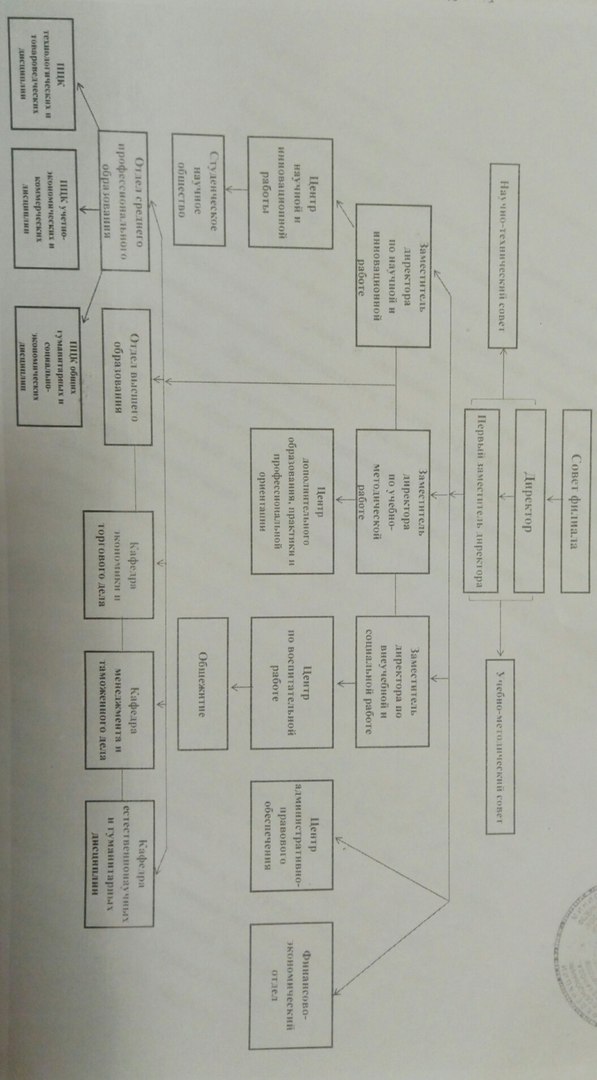 Вид активаСтоимость имущества, тыс. руб.Стоимость имущества, тыс. руб.Стоимость имущества, тыс. руб.Стоимость имущества, тыс. руб.Стоимость имущества, тыс. руб.Структура имущества, %Структура имущества, %Структура имущества, %Структура имущества, %Структура имущества, %Вид актива2015 г.2016 г.2017 г.2018 г.2019 г.2015 г.2016 г.2017 г.2018 г.2019 г.Внеоборотные активы:Внеоборотные активы:Внеоборотные активы:Внеоборотные активы:Внеоборотные активы:Внеоборотные активы:Внеоборотные активы:Внеоборотные активы:Внеоборотные активы:Внеоборотные активы:Внеоборотные активы:Основные средства37456,538173,439 105,038513,14224449,3249,8050,249,652,33Прочие внеоборотные активы38485,338 485,338 815,639109,538485,550,6850,249,850,447,67Итого внеоборотных активов75941,876 658,777 920,677622,680729,5100,0100100100100Оборотные активы:Оборотные активы:Оборотные активы:Оборотные активы:Оборотные активы:Оборотные активы:Оборотные активы:Оборотные активы:Оборотные активы:Оборотные активы:Оборотные активы:Запасы796,8772,3769,1624,21018,417,614,612,92,944,71Дебиторская задолженность166,851,8546,5588,1775,23,6810,82,763,59Денежные средства3565,64 459,965 138,220111,519776,678,7284,486,394,391,7Итого оборотных активов4529,25 284,115 953,821323,821570,2100,00100100100100Виды основных средствСумма, тыс.рубСумма, тыс.рубСумма, тыс.рубСумма, тыс.рубСумма, тыс.рубУдельный вес, %Удельный вес, %Удельный вес, %Удельный вес, %Удельный вес, %Удельный вес, %Виды основных средств2015 г.2016 .г2017 г.2018 г.2019 г.2015 г.2016 г.2017 г.2018 г.2019 г.Здания, сооружения и передаточные устройства27406,027 888,227903,627 888,227888.235,443636,235,835.8Машины и оборудования4 216,24 425,74 813,84 939,567035,4566,26,39.7Транспортные средства1 381,51 381,51 381,51 381,52927.41,7921,81,84.3Производствен-ный и хозяйственный инвентарь1 434,61 436,61 508,61 476,14725,41,86221,96.84Земельные участки38 485,338 485,338 485,338 485,338485,349,775049,949,447.67Другие виды основных средств4 397,73 041,33 041,33 752,4-5,6943,94,8-Итого77 321,376 658,677 134,177 923,080729,5100,00100100100100Показатели2015 г.2016 г.2017 г.2018 г.2019 г.2016 г. в % к 2015 г.2017 г. в % к 2016г.2018 г. в % к 2017г.2019 г. в % к 2018гСреднегодовая стоимость основных средств, тыс. руб.75 203,376 413,076 896,477 528,679326,2101,61100,64100,83102.31Среднегодовая численность работников, чел.1118776697178,3887,3690,79102Фондовооружён-ность, тыс. руб. на 1 работника677,5878,01 011,81 123,61117,3129,6115,24111,0599.43Показатели2015 г.2016 г.2017 г.2018 г.2019 г.2016 г. в % к 2015 г.2017 г. в % к 2016 г.2018 г. в % к 2017 г.2019 г. в % к 2018 г.Среднегодовая стоимость основных средств, тыс. руб.75 203,376 413,076 896,477 528,679326,2101,6100,6100,8102,31Стоимость валовой продукции, тыс. руб.53 647,255 333,861 902,054 529,663895,7103,1111,988,1117,17Прибыль от реализации продукции, тыс. руб.248,6194,3161,8105,6196.378,283,365,3185,89Фондоотдача, руб.0,710,720,800,700,8110111187,5115,7Рентабельность использования фондов, %0,330,250,210,140,2575,884,066,7178,6Фондоёмкость продукции, руб.1,41,381,241,421,24100,089,0113,087,3Виды основных средствСумма, тыс. руб.Сумма, тыс. руб.Сумма, тыс. руб.Сумма, тыс. руб.Сумма, тыс. руб.Удельный вес, %Удельный вес, %Удельный вес, %Удельный вес, %Удельный вес, %Виды основных средств2015 г.2016 г.2017 г.2018 г.20192015 г.2016 г.2017 г.2018 г.2019Сырье и материалы (итого оборотных производственных фондов)796,8772,3769,1624,21018.418,271513,0234.89Денежные средства (итого фондов обращения)3 565,64 459,965 138,220 111,519776.681,738586,989795.11Всего оборотных средств4 362,45 232,265 907,320 735,720795100,00100100100100ПоказателиСписочная численностьСписочная численностьСписочная численностьСписочная численностьСписочная численностьСписочная численностьСписочная численностьСписочная численностьСписочная численностьСписочная численностьОтклоненияОтклоненияПоказателиЧеловекЧеловекЧеловекЧеловекЧеловекВ % к общей численностиВ % к общей численностиВ % к общей численностиВ % к общей численностиВ % к общей численностиОтклоненияОтклоненияПоказатели31.12.201531.12.201631.12.201731.12.201831.12.201931.12.201531.12.201631.12.201731.12.201831.12.20192019 г. к 2018 г. 2019 г. к 2018 г. ПоказателиПо числен ности, чел.По структуре, %1.Административное управление персоналом442015192033,0819,0515,6320,6523.813,152.НПР594340394344,3640,9541,6742,3951,1949,2В том числе СПО221713131716,5416,1913,5414,1320.2346,13.Прочие работники8252821216,0223,8129,1722,8325-3,17Всего133105969284100100100100100Наименование показателей и условные обозначения31.12.201531.12.201631.12.201731.12. 201831.12. 2019Отклонение(+\-) 2016 г. к 2015 г.Отклонение (+/-) 2017 г. к 2016 г.Отклонение (+/-) 2019 г. к 2018 г.Показатели движения кадровПоказатели движения кадровПоказатели движения кадровПоказатели движения кадровПоказатели движения кадровПоказатели движения кадровПоказатели движения кадровПоказатели движения кадровПоказатели движения кадров1. Списочная численность работников на начало года, чел.118111888379-7-23-42. Принято работников за год, чел. (Чп)-226352-293. Уволено работников - всего, чел. (Чв) в том числе по причинам:7257103018-1820- увольнения по собственному желанию (Чсу)7256103018-1920Наименование показателей и условные обозначения31.12.201531.12.201631.12.201731.12. 201831.12. 2019Отклонение(+\-)2016 г. к 2015 г.Отклонение(+/-)2017 г. к 2016 г.Отклонение (+/-)2019 г. к2018 г.Показатели движения кадровПоказатели движения кадровПоказатели движения кадровПоказатели движения кадровПоказатели движения кадровПоказатели движения кадровПоказатели движения кадровПоказатели движения кадров- увольнения по инициативе администрации (Чсу)--1--14. Списочная численность работников на конец года, чел.11188837984-23-5-55. Среднесписочная численность работников, чел. (Чсс)11588836971-27-52- из них работников со стажем более 5 лет10086806164-14-63Показатели интенсивности оборота кадровПоказатели интенсивности оборота кадровПоказатели интенсивности оборота кадровПоказатели интенсивности оборота кадровПоказатели интенсивности оборота кадровПоказатели интенсивности оборота кадровПоказатели интенсивности оборота кадровПоказатели интенсивности оборота кадровПоказатели интенсивности оборота кадров1. Коэффициент оборота кадров по приему, % (Кп)-2,272,418,749,32,270,1440,62. Коэффициент оборота кадров по выбытию, % (Кв)6,0828,418,4314,4942,3522,32-19,9827,763. Коэффициент общего оборота кадров, % (Кобщ)6,0930,6810,8410,0991,5524,6-19,8481,464. Коэффициент текучести кадров, % (Кт)6,0828,418,4314,4942,3322,33- 19,9881,465. Коэффициент восполнения кадров, % (Квп-828,50,6116,7820,5116,16. Коэффициент постоянства кадров, % (Кпс)96,5100100114,5118,33,503,8Показатели2015 г.2016 г.2017 г.2018 г.2019 г.Отклонение (+/-) 2019 г. от 2018 г.1.Численность работников - всего, чел.111888379845в том числе работники НПР594340394342.Удельный вес работников НПР в общей численности, %53,1548,8648,1949,3751,21,823.Стоимость валовой продукции, тыс. руб.53 647,255 333,861 902,054 529,663 895,79366,1Показатели2015 г.2016 г.2017 г.2018 г.2019 г.Отклонение (+/-) 2019 г. от 2018 г.4.Производительность труда на одного среднесписочного работника, тыс. руб.466,5628,79745,80690,25760,6670,415.Производительность труда одного работника в НПР909,271286,831 547,551 398,191485,9587,76